ATIVIDADES DE EDUCAÇÃO À DISTÂNCIA (EAD) – TURMA: Ensino Fundamental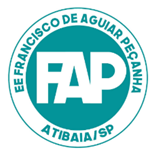 ESCOLA ESTADUAL FRANCISCO DE AGUIAR PEÇANHAPROFESSOR (A): Lívia Mariane da Annunciação SucenaDISCIPLINA: SociologiaTEMA DA AULA: Acolhimento/ Chegada do 4º bimestreQUANTIDADE DE AULAS: 2DATA: 27/10/2020DATAS PARA DEVOLUTIVA DAS ATIVIDADES: HABILIDADES: ReflexãoATIVIDADE A SER DESENVOLVIDA (explicação de como fazer a atividade)Escute a música abaixo:https://www.youtube.com/watch?v=KLwsHreQRaYGostou? Espero ter te alegrado! Agora vamos analisar...A música diz:“Eu sei que você tem argumentos de quererO sol pra pegar sua praia
Pra bater sua bola.
E a lua pra ver sua mina
Ou só pra ir ali na esquinaSem rima, sem rimaFaça como eu que vou como estou
Porque só o que pode acontecerÉ os pingo da chuva me molhar”Esse trecho já me ajudou muitas vezes a manter a calma diante de situações da vida que me desagradavam, assustavam ou não estavam sob meu controle.Podemos compreender, metaforicamente, o “sol” mencionado na música como as situações favoráveis da vida. Todos nós buscamos apenas sensações e emoções agradáveis tais como alegria, conforto e prazer. Claro que a vida seria muito mais fácil se todos os dias fossem ensolarados, mas sabemos que a realidade não é bem assim. A vida real é repleta de dias encobertos, nuvens escuras e assustadoras e chuva (desde leves garoas até fortes tempestades). Quando menos esperamos “o tempo fecha” e nos surgem problemas nas mais diversas áreas da vida. Questões pessoais como dificuldades nos relacionamentos, nas finanças, na administração do tempo. Questões sociais e políticas que, ora nos revoltam, ora nos fazem sentir impotentes. Tudo isso pode se manifestar em prejuízos para nossa saúde física e/ou mental, tornando a situação ainda mais séria.Complicado, né? Muitas vezes contamos com ajuda ou arregaçamos as mangas e as situações se resolvem. Outras vezes, a resolução não é tão simples. O fato é que, no final das contas, só você pode lidar com seus desafios. Só você é capaz de impedir que os problemas da vida dominem seus pensamentos e emoções a ponto de te aprisionar. Se estiver muito difícil, peça ajuda! Mas cabe a você dar o primeiro passo! Pense que, por mais forte que seja a tempestade que você está enfrentando, ela vai passar! Procure abrigo e aguarde até que ela vá embora. E preste atenção, pois às vezes, aquilo nos parece um temporal é, na verdade, uma chuva gostosa. E aí, porque não tomar um banho de chuva? Às vezes, “só o que pode acontecer, é os pingo da chuva me molhar”...Eu não sei o que você está enfrentando, mas sei que 2020 não foi fácil pra ninguém.Estamos na reta final desse ano tão atribulado!Vamos encarar o 4º bimestre com CALMA e CORAGEM!